山西省地方标准DB 14/T XXXX—XXXX锅炉污染物减排优化方法及能效评价点击此处添加标准名称的英文译名XXXX - XX - XX发布XXXX - XX - XX实施山西省市场监督管理局  发布目  次前言	II1　范围	12　规范性引用文件	13　术语	14　符号和单位	25　总则	106　评价流程	117　耦合脱硫过程的能效评价	178　耦合脱硝过程的能效评价	229　耦合除尘过程的能效评价	2710 余热回收评价	30前  言本文件按照GB/T 1.1—2020《标准化工作导则  第1部分：标准化文件的结构和起草规则》的规定起草。本文件由山西省市场监督管理局提出、组织实施和监督检查。山西省市场监督管理局对标准的组织实施情况进行监督检查。本文件由山西省特种设备安全标准化技术委员会归口本文件起草单位：大同市综合检验检测中心（原大同市特种设备监督检验所、大同市质量技术监督检验测试所）、中特检验集团有限公司、中国特种设备检测研究院、山东大学、哈尔滨工业大学、大同市新信环保热能有限责任公司、哈尔滨电气股份有限公司本文件主要起草人：张松松、刘建敏、董勇、高建民、齐国利、朱小文、王守信、董鹤鸣、谢敏、杜谦、崔琳、管立江、杨涛、温廷东、王凡、郝国华、辛耀武、王日有、张昊。锅炉污染物减排优化方法及能效评价范围本文件规定了耦合污染物减排的锅炉能效评价流程、钙硫摩尔比计算要求、脱硫成本计算、脱硝成本计算和其他费用等要求。本文件适用于层燃锅炉、循环流化床锅炉、煤粉锅炉、液体燃料锅炉、气体燃料锅炉污染物减排优化及能效评价，其他类型锅炉可参照执行。规范性引用文件GB 2900.48 电工名词术语   锅炉GB 13223 火电厂大气污染物排放标准GB 13271 锅炉大气污染物排放标准GB/T 2589 综合能耗计算通则GB/T 10180 工业锅炉热工性能试验规程GB/T 10184 电站锅炉性能试验规程NB/T 47034 工业锅炉技术条件TSG 11 锅炉安全技术规程TSG 91 锅炉节能环保技术规程术语和定义下列术语和定义适用于本文件。钙硫摩尔比 Ca/S moleratio入炉钙基脱硫剂与燃料中含硫量的摩尔比。按下式计算运行小时 service hours锅炉机组处于运行状态的小时数。炉内脱硫 combustion desulphurization燃料和脱硫剂同时送入燃烧室，燃烧室内脱硫剂裂解成氧化物，氧化物和二氧化硫结合成硫酸盐，脱除SO2的过程。湿法脱硫 flue gas desulphurization用含有吸收剂的溶液或浆液，在湿状态下脱硫和处理脱硫产物。半干法脱硫 semi-dry flue gas desulphurization脱硫剂在干燥状态下脱硫、在湿状态下再生，或者在湿状态下脱硫、在干状态下处理脱硫产物的烟气脱硫技术。烟气脱硫系统 flue gas desulphurization system用吸收剂脱除燃烧所生成的烟气中二氧化硫的设备系统。选择性催化还原脱硝系统 selective catalytic reduction(SCR)denitrification system在催化剂作用下，氨基还原剂与烟气中的 NOx 发生化学反应生成氮气和水的一种脱硝系统。选择性非催化还原脱硝系统 selective non-catalytic reduction(SNCR)denitrification system在一定温度范围内，氨基还原剂与烟气中的NOx 发生化学反应，生成氮气和水的一种脱硝系统。符号和单位表1中所列符号及单位适用于本文件。表1 符号和单位总则评价方式锅炉经济技术评价包括综合使用炉内大气污染物控制、炉外大气污染物治理、以及炉内和炉外的协同控制、高温烟气和低温烟气余热回收的协同。对锅炉经济技术评价采用两种方式，一种是基于单位直接或间接花费的评价方法，一种是基于单位能耗的评价方法。本文件通过综合考虑炉内和炉外大气污染物治理协同、低温和高温余热回收协同，来评价各种技术组合应用。炉内大气污染物控制包括NOx、SO2控制，NOx控制一般采用低氮燃烧技术、SNCR等，SO2控制一般采用炉内石灰石脱硫等。炉外大气污染物治理包括NOx、SO2和颗粒物治理，NOx治理一般采用SCR技术、臭氧法等，SO2治理一般采用湿法脱硫、半干法脱硫等，炉外颗粒物治理一般采用布袋除尘、静电除尘以及布袋和静电的组合等高效除尘设备。高温烟气余热回收一般采用间壁式换热器，脱硫后的低温烟气余热回收一般采用直接接触式换热器，其它型式换热器可参照执行。NOx炉内控制与炉外治理协同评价优化炉内、炉外NOx控制与治理协同的技术路线，协调高效燃烧与低污染物排放之间的关系，分炉型科学设置NOx原始排放浓度，通过炉内NOx指标的科学合理设置，计算技术经济性或者能耗。层燃锅炉炉内控制技术优先采用燃料分布、燃烧气氛组织、烟气再循环、飞灰再循环等，尾部或炉外NOx治理技术优先采用SCR技术，也可以采用其他技术。煤粉锅炉炉内控制优先采用低氮燃烧技术，尾部或炉外NOx治理技术优先采用SCR技术，也可采用其他技术。循环流化床锅炉炉内NOx控制技术优先采用低氮燃烧技术与SNCR技术相结合的方法，尾部或炉外NOx治理技术可以采用SCR技术或臭氧氧化技术等。SO2炉内控制和炉外治理协同评价按照炉型选择是否需要炉内脱硫技术，炉外脱硫优先选用半干法或湿法脱硫技术，合理布置技术路线。层燃锅炉可以采用炉内脱硫等新技术，优先使用尾部半干法或湿法脱硫等。煤粉锅炉优先使用炉外半干法或湿法脱硫等。循环流化床锅炉优先使用炉内干法脱硫和炉外半干法或湿法脱硫等。颗粒物控制与治理技术根据排放要求布置不同的颗粒物脱除技术路线，优化配置脱除设备。层燃锅炉优先使用布袋除尘和静电除尘或湿式除尘器等组合的方式。煤粉锅炉优先使用布袋除尘和静电除尘或湿式除尘器等组合的方式。循环流化床锅炉优先使用布袋除尘器和静电除尘或湿式除尘器等组合的方式。高温烟气余热与低温烟气余热回收协同高温烟气主要指锅炉空气预热器出口与第一级除尘器入口之间的烟气；低温烟气主要指脱硫塔后的烟气。优化高温烟气和低温烟气余热回收组合方式。综合评价根据排放要求，综合考虑锅炉燃烧效率、余热回收等，重点在于采用不同的大气污染物控制和治理方式、余热回收方式对锅炉能效的影响，重心在于给出优化的大气污染物减排和余热回收设计方案和运行方法。优化技术路线后，计算锅炉及其系统的综合能耗。评价结果可以用标准煤或者经济效益指标进行表征，采用多种组合方式时，需分别计算后相加。数据来源设计阶段，可以采用设计数据进行评价，设计数据主要包括锅炉热力计算、大气污染物初始排放、烟风阻力计算（或者风机选型）、水动力计算（或者水泵选型）、SNCR设计数据、SCR设计数据、炉内脱硫设计数据、炉外脱硫设计数据、除尘设计数据等。运行阶段，可以采用实际测试数据进行评价，测试数据主要包括锅炉燃烧效率、锅炉热效率、大气污染物初始排放、SNCR脱硝反应资源和能源消耗、SCR脱硝反应资源和能源消耗、炉内脱硫反应资源和能源消耗、炉外脱硫反应资源和能源消耗、除尘资源和能源消耗等。评价流程一般原则设计阶段6.1.1.1 锅炉设计热力计算书、大气污染物初始和最终排放设计值、烟风阻力计算书、水动力计算书、脱硫计算书、脱硝计算书、除尘计算书等。6.1.1.2 锅炉原系统（不包括脱硫、脱硝增加的风机和水泵等）风机、水泵选型数据等。6.1.1.3 优化技术路线，包括炉内与炉外大气污染物控制与脱除的组合方式等，高温烟气和低温烟气余热回收的组合方式等。6.1.1.4 脱硝：炉内低氮燃烧、炉内SNCR和尾部SCR，按炉型分别计算使用低氮燃烧技术、SNCR技术对锅炉热损失的影响，炉内和炉外优化组合方式。6.1.1.5 脱硫：炉内脱硫和炉外脱硫，按炉型分别计算使用炉内对锅炉热损失的影响，炉内和炉外优化组合方式。6.1.1.6 除尘：布袋除尘、静电除尘和湿式除尘以及其组合方式，分别计算能源消耗或经济指标。6.1.1.7 余热回收：按照预定最终排烟温度目标，分别对高温烟气和脱硫后低温烟气进行优化。运行阶段6.1.2.1 测试锅炉燃烧效率、锅炉热效率、大气污染物初始排放、最终排放、炉内脱硫资源和能源消耗、炉外脱硫资源和能源消耗、炉内SNCR资源和能源消耗、SCR资源和能源消耗、除尘资源和能源消耗。6.1.2.2 测试余热回收资源和能源消耗。6.1.2.3 优化运行方式：炉内脱硫和炉外脱硫脱除比例；炉内NOx控制、炉外脱硝或尾部脱硝比例。6.1.2.3 分别计算优化前后的经济性指标与单位折标能耗。评价流程图脱硫评价流程图经济性指标评价流程首先设定钙硫摩尔比，当钙硫摩尔比≤2.0时，直接计算炉内脱硫成本；当2.0＜钙硫摩尔比≤2.5时，建议进行脱硫热损失计算，也可以选择直接计算炉内脱硫成本，通过计算脱硫热损失，获得燃料消耗成本的增加值，再计算炉内脱硫成本；当钙硫摩尔比＞2.5时，需要计算脱硫热损失，获得燃料消耗成本的增加值，并计算炉内脱硫成本。第二，分别计算不同钙硫摩尔比条件下的脱硫设施入口SO2浓度，按照进口浓度分别计算半干法脱硫成本、湿法脱硫成本，同时计算其他费用。第三，分别计算不同钙硫摩尔比条件下，炉内脱硫成本加上半干法脱硫成本（含其他费用）、炉内脱硫成本加上湿法脱硫成本（含其他费用）。第四，比较不同钙硫摩尔比条件下，总成本差异，形成优化设计或运行技术路线。脱硫经济性评价方法如图1。图1脱硫经济性评价方法能效指标评价流程首先设定钙硫摩尔比，当钙硫摩尔比≤2.0时，直接计算炉内脱硫单位折标能耗；当2.0＜钙硫摩尔比≤2.5时，建议进行脱硫热损失计算，也可以选择直接计算炉内脱硫单位能耗，通过计算脱硫热损失，获得燃料消耗的能耗增加值，再计算炉内脱硫能耗；当钙硫摩尔比＞2.5时，需要计算脱硫热损失，获得燃料消耗的能耗增加值，并计算炉内脱硫单位折标能耗。第二，分别计算不同钙硫摩尔比条件下的脱硫设施入口SO2浓度，按照进口浓度分别计算半干法脱硫单位折标能耗、湿法脱硫单位折标能耗，同时计算其他消耗的单位折标能耗。第三，分别计算不同钙硫摩尔比条件下，炉内脱硫单位折标能耗加上半干法脱硫单位折标能耗（含其他消耗）、炉内脱硫单位折标能耗加上湿法脱硫单位折标能耗（含其他消耗）。第四，比较不同钙硫摩尔比条件下的单位折标能耗，形成优化设计或运行技术路线。脱硫能效评价方法如图2。图2脱硫能效评价方法脱硝评价流程图经济性评价流程首先设定脱硝设施入口NOx浓度指标，当采用低氮燃烧技术后，NOx≤100mg/Nm3时，直接计算炉内SNCR或尾部SCR脱硝成本；当100＜NOx＜200mg/Nm3时，建议进行脱硝热损失计算，也可以选择直接计算SNCR或SCR脱硝成本，通过计算脱硝热损失，获得燃料消耗的成本增加值，再计算SNCR或SCR脱硝成本；当NOx≥200mg/Nm3时，需要计算脱硝热损失，获得燃料消耗的成本增加值，并计算SNCR或SCR脱硝成本。第二，分别计算脱硝设施入口不同NOx下，低氮燃烧加上SNCR脱硝成本（含其他消耗）、低氮燃烧加上SCR脱硝成本（含其他消耗）。第三，比较不同入口NOx浓度、相同出口浓度指标条件下的成本，形成优化设计或运行技术路线。脱硝经济性评价方法如图3。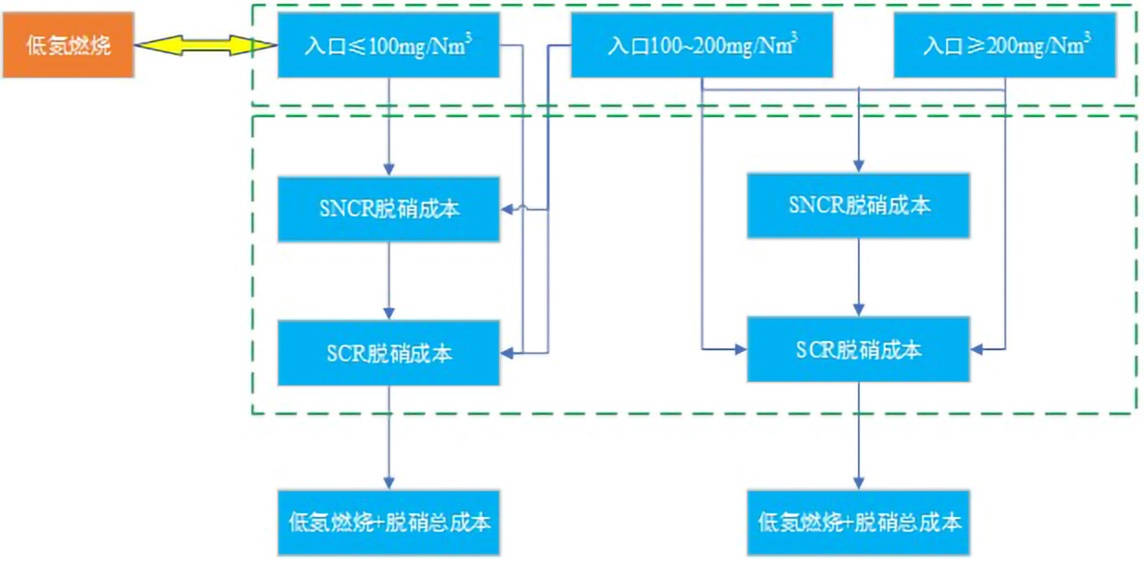 图3 脱硝经济性评价方法能耗指标评价流程首先设定脱硝设施入口NOx浓度指标，当采用低氮燃烧技术后，NOx≤100mg/Nm3时，直接计算炉内SNCR或尾部SCR脱硝单位折标能耗；当100＜NOx＜200mg/Nm3时，建议进行脱硝热损失计算，也可以选择直接计算SNCR或SCR脱硝单位折标能耗，通过计算脱硝热损失，获得燃料消耗的能耗增加值，再计算SNCR或SCR脱硝单位折标能耗；当NOx≥200mg/Nm3时，需要计算脱硝热损失，获得燃料消耗的单位折标能耗增加值，并计算SNCR或SCR脱硝单位折标能耗。第二，分别计算脱硝设施入口不同NOx下，低氮燃烧加上SNCR脱硝单位折标能耗（含其他消耗）、低氮燃烧加上SCR脱硝单位折标能耗（含其他消耗）。第三，比较不同入口NOx浓度指标、相同出口NOx浓度指标条件下的单位折标能耗，形成优化设计或运行技术路线。脱硝能效评价方法如图4。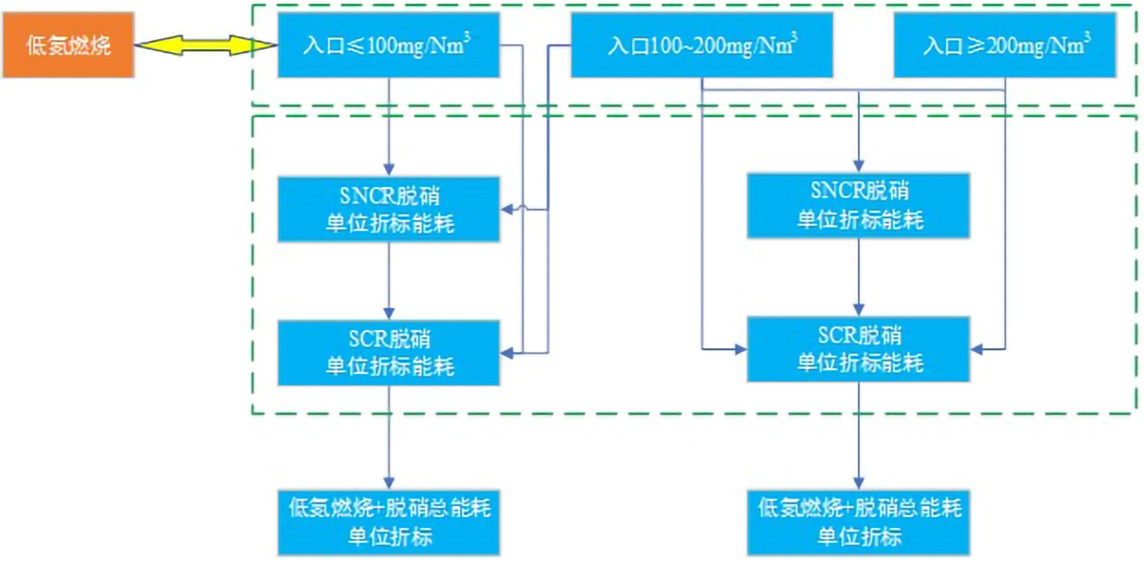 图4脱硝能效评价方法除尘评价流程经济性评价流程针对不同炉型进行除尘技术路线优化，层燃锅炉、煤粉锅炉、循环流化床锅炉分别选用布袋除尘与静电除尘、湿式除尘等组合，分别计算布袋除尘配湿式除尘、布袋除尘配静电除尘等组合方式，计算不同技术路线的成本，形成优化设计或运行技术路线。能耗指标评价流程针对不同炉型进行除尘技术路线优化，层燃锅炉、煤粉锅炉、循环流化床锅炉分别选用布袋除尘与静电除尘、湿式除尘等组合，分别计算布袋除尘配湿式除尘、布袋除尘配静电除尘等组合方式，计算不同技术路线的单位折标能耗，形成优化设计或运行技术路线。余热回收评价流程经济性评价流程针对排烟烟气温度品质，按照不同炉型，包括层燃锅炉、煤粉锅炉、循环流化床锅炉，即脱硫塔前高温烟气余热回收、脱硫过程中余热回收的比例，分别计算不同回收方式的成本和能源节约利润。能耗指标评价流程针对排烟烟气温度品质，按照不同炉型，包括层燃锅炉、煤粉锅炉、循环流化床锅炉，即脱硫塔前高温烟气余热回收、脱硫过程中余热回收的比例，分别计算不同回收方式的单位折标能耗。综合评价经济性评价将脱硫成本、脱硝成本、除尘成本、余热回收能源节约（增益）相加，形成最终成本或利润。能耗指标评价将脱硫、脱硝、除尘等的单位折标能耗、余热回收净单位折标节约量相加，形成最终折标能耗或折标节约量。耦合脱硫过程的能效评价炉内脱硫炉内脱硫经济性评价石灰石耗量费用在设计时可以采用公式（1）计算石灰石耗量，如果是运行阶段也可以使用公式（1），或者直接使用经过计量的石灰石耗量数据。石灰石耗量按照公式（1）计算：		（1）式中：-石灰石耗量，t；-石灰石纯度，可以是化验数据或者取0.9；-固体燃料中硫燃烧后生成SO2的份额，可以实测SO2后计算，也可以取0.9；-锅炉燃料消耗量，实测数据或统计数据，t/h；-燃料收到基硫分，化验数据，%；-钙硫摩尔比，实测或设定数据；-锅炉运行小时，实测或预期数据，h。石灰石费用按照公式（2）计算：		（2）式中：-炉内脱硫石灰石费用，万元；-炉内用石灰石单价，元/t；运行耗电费用分为两种情况，一种是直接购买石灰石粉，另一种是有石灰石制备车间。炉内脱硫石灰石制粉费用按照公示（3）计算：		（3）-炉内脱硫石灰石制粉费用，万元；-电机总额定功率，kW；-石灰石粉产量，t/h；-石灰粉空压机额定功率，kW；-石灰粉压缩空气系数，一般取115.2 m3/t；-石灰粉压缩空气产量，m3/h；-炉内石灰石粉耗量，t/h；-石灰石粉制备运行电价，元/kW·h。若直接购买石灰石粉，则该部分运行耗电费用为零。炉内脱硫能耗评价运行耗电从能耗角度，进行折标。炉内脱硫石灰石制粉运行能耗折标按照公式（4）计算：		（4）式中：-炉内脱硫石灰石制粉运行能耗折标，kgce；-电力折标系数，0.1229kgce/kW·h。炉内脱硫热损失工业锅炉使用GB/T10180，分别计算炉内不同钙硫摩尔比条件的脱硫热损失，进一步计算燃料消耗量的变化。工业锅炉脱硫热损失的能耗折标按照公式（5）计算：		（5）式中：-脱硫热损失的能耗折标，kgce；-添加石灰石脱硫后的计算或实测燃料量，t/h；-未添加石灰石脱硫后的计算或实测燃料量，t/h；-锅炉运行小时，h。-原煤折标系数，0.7143kgce/kg。电站锅炉使用GB/T10184，分别计算炉内不同钙硫摩尔比条件的脱硫热损失，进一步计算燃料消耗量的变化。电站锅炉脱硫热损失的能耗折标按照公式（6）计算：		（6）运输费用石灰石的运输费用核算到石灰石的单价中，不再单独计算。湿法脱硫湿法脱硫经济性评价石灰石费用计算湿法脱硫炉外石灰石耗量，先由炉内钙硫摩尔比确定炉内脱硫效率。根据SO2排放限制，计算炉外应达到的脱硫效率，如果是运行情况，可结合电厂试验数据来求得炉外钙硫摩尔比，即可通过计算湿法脱硫入口处SO2总量得到石灰石耗量。湿法脱硫炉外脱硫效率按照公式（7）计算：		（7）式中：-湿法脱硫效率，%；-湿法脱硫入口（或炉内脱硫出口）SO2浓度，mg/Nm3；C-满足环保要求的SO2实际排放浓度，mg/Nm3；-理论炉内脱硫效率，%。湿法脱硫炉外石灰石费用按照公式（8）计算：		（8）式中：-湿法脱硫炉外石灰石费用，万元；-湿法脱硫炉外钙硫摩尔比；-炉外用石灰石单价，元/t。若为氧化镁脱硫，则需要在计算结果乘以0.4。运行耗电费用湿法脱硫工艺中主要耗能设备为浆液循环泵和氧化风机，约占总脱硫系统总能耗的60%-70%。引风机能耗中，脱硫塔阻力的贡献率约为20%。实际运行中，针对不同脱硫系统入口SO2浓度，会采用不同功率循环泵进行组合以达到能耗最低，此处计算忽略这部分影响。此外不设烟气再热器（GGH）。湿法脱硫炉外运行耗电费用按照公式（9）计算：		（9）式中：-湿法脱硫系统炉外运行耗电费用，万元；-湿法脱硫系统总耗电功率，kW；-湿法脱硫系统运行电价，元/kW·h。运行耗水费用脱硫系统耗水点主要包含烟气带走的水蒸气、烟气携带液态水、石膏带走的水量以及排放废水4个部分。用水费用按照公式（10）计算：		（10）式中：-湿法脱硫系统耗水费用，万元；-湿法脱硫系统耗水量，t；-湿法脱硫系统用水单价，元/t。石膏收益炉外脱硫的工业副产品是石膏，主要成分是结晶硫酸钙，含水率一般为10%~20%。炉外脱硫石膏收益按照公式（11）计算：		（11）式中：-湿法脱硫石膏收益，万元；-炉内脱硫后SO2剩余量，t；-湿法脱硫石膏含水率，%；-湿法脱硫石膏售价，元/t。废水处理费用废水处理费用按照公式（12）计算：		（12）式中：-湿法脱硫废水处理费用，万元；Bfl-湿法脱硫废水处理量，t；-湿法脱硫废水处理价格，元/t。湿法脱硫能耗评价运行耗电折标湿法脱硫工艺中主要耗能设备为浆液循环泵和氧化风机，约占总脱硫系统总能耗的60%-70%。引风机能耗中，脱硫塔阻力的贡献率约为20%。实际运行中，针对不同脱硫系统入口SO2浓度，会采用不同功率循环泵进行组合以达到能耗最低，此处计算忽略这部分影响。此外不设烟气再热器（GGH）。湿法脱硫炉外运行耗电能耗按照公式（13）计算：		（13）式中：-湿法脱硫运行耗电折标，kgce；P1-湿法脱硫系统总耗电功率，kW。运行耗水折标脱硫系统耗水点主要包含烟气带走的水蒸气、烟气携带液态水、石膏带走的水量以及排放废水4个部分。用水费用按照公式（14）计算：		（14）式中：-湿法脱硫水耗折标，kgce；-湿法脱硫系统耗水量，t；-新水折标系数，0.2571kgce/t。其他费用折旧成本脱硫装置折旧年限为15年，固定资产形成率为95%，则折旧费用按照公式（15）计算：		（15）式中：-装置折旧费用，万元；F-装置静态总投资费用，万元；n-设备使用年数，年。维修成本维修费用按静态投资的3%计算，则维修费用按照公式（16）计算：		（16）-装置维修费用，万元。人工成本假定每台机组增加运行人员n人，每人年均工资y万元，人工费用按照公式（17）计算：		（17）-装置运行人工费用，万元。y-装置运行人工年均公司，万元/人财务成本财务费用按静态投资的5%计算，则财务成本按照公式（18）计算：		（18）-装置财务费用，万元。半干法脱硫半干法脱硫经济性评价生石灰费用炉外石灰石费用按照公式（19）计算：		（19）式中：-半干法脱硫炉外石灰石费用，万元；-生石灰纯度；-半干法脱硫炉外钙硫摩尔比；-半干法脱硫生石灰单价，元/t。运行耗电费用相较于湿法脱硫工艺，半干法脱硫工艺需再增设高效布袋除尘器，因此需要考虑半干法脱硫系统阻力与布袋除尘器阻力对引风机电耗的贡献率。已有设计数据表明，半干法脱硫系统与布袋除尘器的阻力之和约为湿法脱硫系统阻力的两倍，所以将这部分电耗近似为湿法脱硫阻力所致引风机电耗的两倍。半干法脱硫炉外运行耗电费用按照公式（20）计算：		（20）式中：-半干法脱硫系统耗电费用，万元；-半干法脱硫系统总耗电功率，kW；-半干法脱硫运行电价，元/kW·h。运行耗水费用半干法脱硫系统耗水费用按照公式（21）计算：		（21）式中：-半干法脱硫系统耗水费用，万元；-半干法脱硫系统耗水量，t/h；-半干法脱硫用水单价，元/t。半干法脱硫能耗评价运行耗电折标半干法脱硫系统运行耗电折标按照公式（22）计算：		（22）式中：-半干法脱硫系统耗电折标，kgce；-半干法脱硫系统总耗电功率，kW。运行耗水折标半干法脱硫系统运行耗水折标按照公式（23）计算：		（23）式中：	-半干法脱硫系统耗水折标，kgce；-半干法脱硫系统耗水量，t/h。其他费用折旧成本脱硫装置折旧年限为15年，固定资产形成率为95%，则折旧费用参照公式（15）计算。维修成本维修费用按静态投资的3%计算，则维修费用参照公式（16）计算。人工成本假定每台机组增加运行人员n人，每人年均工资y万元，人工费用参照公式（17）计算。财务成本财务费用按静态投资的5%计算，则财务成本参照公式（18）计算。耦合脱硝过程的能效评价炉内脱硝（SNCR）SNCR脱硝经济性评价SNCR还原剂费用SNCR还原剂一般为尿素，其它还原剂可参照执行。脱硝效率与氨氮摩尔比有直接关系，根据入口烟气量的值，可求出使NOx排放值小于50mg/Nm3的临界脱硝效率，从而反推出所需氨氮摩尔比，若SNCR与SCR联用，可依据实际运行工况输入所需氨氮摩尔比。根据实际调查，SNCR的脱硝效率一般为40%-75%。氨氮摩尔比按照公式（24）计算：		（24）尿素消耗量按照公式（25）计算：		（25）式中：-炉内脱硝效率，%；Bns-尿素消耗量，t/h；γ-SNCR氨氮摩尔比；CNOx-SNCR入口NOx含量，mg/Nm3（按照NO占95%，NO2占5%计算）；Vy-SNCR入口烟气量，Nm3/h。尿素费用按照公式（26）计算：		（26）式中：-尿素费用，万元；v1-尿素单价，元/t。运行耗水费用尿素使用前需用水稀释为一定浓度的尿素溶液。用水费用按照公式（27）计算：		（27）式中：-制备尿素溶液用水费用，万元；b-尿素溶液浓度，%；v2-制备尿素溶液水费，元/t。运行耗电费用根据锅炉脱硝实际数据确定脱硝耗电功率P2。可参考由运行数据统计获得耗电与尿素耗量之间的近似关系按照公式（28）计算：		（28）式中：-SNCR脱硝耗电功率，kW；c-单位质量尿素耗电量，一般为20 kW·h/t。运行耗电费用按照公式（29）计算：		（29）式中：-SNCR脱硝耗电费用，万元；-SNCR运行电价，元/kW·h。SNCR脱硝能耗评价运行耗水折标SNCR系统运行耗水折标按照公式（30）计算：		（30）式中：-SNCR运行耗水折标，kgce。运行耗电折标SNCR系统运行耗电折标按照公式（31）计算：		（31）式中：-SNCR运行耗电折标，kgce。SNCR脱硝热损失SNCR还原剂喷入炉膛后，依次经历还原剂溶液蒸发、发生脱硝反应、随烟气排出等主要过程。SNCR技术对锅炉效率的影响主要在以下三个方面：还原剂溶液蒸发吸热、脱硝反应放热以及增大锅炉排烟焓等。a）还原剂溶液蒸发吸热还原剂溶液喷入炉膛后，会先后经历溶液吸热、液体蒸发、蒸发后的气体升温至烟气温度等三个主要过程。还原剂溶液质量流量按照公式（32）计算：		（32）式中：-SNCR还原剂溶液质量流量，t/h。还原剂溶液由喷射温度（20℃）加热至蒸发温度（100℃）的吸热量按照公式（33）计算：		（33）式中：-SNCR还原剂溶液由喷射温度加热至蒸发温度的吸热量占锅炉入炉燃料热值的比例，%；-SNCR还原剂蒸发温度（100℃）焓值，kJ/kg；-SNCR还原剂喷射温度焓值，kJ/kg；-入炉燃料收到基发热量，kJ/kg还原剂溶液随即进入蒸发过程，蒸发吸热量按照公式（34）计算：		（34）式中：-SNCR还原剂蒸发过程吸热量占锅炉入炉燃料热值的比例，%；-SNCR还原剂气化潜热，kJ/kg。 还原剂溶液蒸发后，其蒸汽继续吸热，最终达到与排烟温度相同的温度。该过程吸热量按照公式（35）计算：		（35）式中：-SNCR还原剂蒸发相变后升至排烟温度时吸热量占锅炉入炉燃料热值的比例，%；-SNCR还原剂（气态）排烟温度下焓值，kJ/kg；-SNCR还原剂（气态）蒸发温度下焓值，kJ/kg。 综上，还原剂溶液蒸发吸热全过程的总吸热量按照公式（36）计算：		（36）式中：-SNCR还原剂蒸发吸热全过程总吸热量占锅炉入炉燃料热值的比例，%。b）脱硝反应放热SNCR系统中尿素与NOx的反应式如下：HNO、分别为两个反应对应的反应热。这两个反应均为放热反应，脱硝反应放热量按照公式（37）计算：		（37）式中：-SNCR尿素与NOx反应放热量占锅炉入炉燃料热值的比例，%；-SNCR尿素与NO反应的反应热，kJ /mol；-SNCR尿素与NO2反应的反应热，kJ/mol。c）锅炉排烟焓变化还原剂溶液喷入炉膛后，由反应生成的水蒸气、CO2与N2会增大烟气体积，造成锅炉烟气排烟焓的增大，进而增大排烟损失，导致锅炉整体效率的下降。但已有研究显示，锅炉排烟焓变化对锅炉效率的影响非常小，可忽略。d）也可以按照以下规定近似计算脱硝热损失当入口NOx浓度≤100mg/m3时，脱硝效率40%以上时，脱硝总热损失按0.1%计算，燃料量增加按0.11%Bj，折标后；当入口100＜NOx浓度≤200mg/m3时，脱硝效率40%以上时，脱硝总热损失按0.4%计算，燃料量增加按0.44%Bj，折标后；当入口NOx浓度＞200mg/m3时，脱硝效率40%以上时，脱硝总热损失按1%计算，燃料量增加按1.11%Bj，折标后。SCR脱硝SCR脱硝经济性评价还原剂费用SCR还原剂一般使用液氨，其它还原剂参照执行。当氨氮摩尔比为0.9时，脱硝效率可达90%。因此氨氮摩尔比取0.9，可以满足排放要求。液氨消耗量按照公式（38）计算：		（38）式中：-SCR液氨消耗量，t/h；-SCR氨氮摩尔比。液氨费用按照公式（39）计算：		（39）式中：-SCR液氨费用，万元；-SCR液氨单价，元/t。运行耗电费用SCR液氨脱硝工艺主要耗电设备有液氨卸料压缩机、液氨泵、稀释风机以及废水泵。本文件将固定连续运行设备功率和其余设备电耗随液氨量变化情况分开处理。根据锅炉运行数据确定脱硝耗电功率，则该耗电功率按照公式（40）计算：		（40）式中：-SCR脱硝系统耗电功率，kW；-SCR系统固定连续运行设备功率，kW。运行耗电费用按照公式（41）计算：		（41）式中：-SCR系统耗电费用，万元；-SCR运行电价，元/kW·h。运行蒸汽费用吹灰以及加热还原剂需消耗蒸汽。蒸汽耗量费用按照公式（42）计算：		（42）式中：-SCR蒸汽耗量费用，万元s-SCR蒸汽耗量，t/h；-SCR运行蒸汽价格，元/t（此处可以取180元/t）。运行催化剂费用催化剂的运行费用按照公式（43）计算：		（43）式中：-SCR催化剂运行费用，万元；V-SCR催化剂更换体积，m3；h-SCR催化剂使用周期，h；-SCR催化剂价格，元/m3。SCR脱硝（使用液氨）能耗评价运行耗电折标SCR液氨脱硝工艺主要耗电设备有液氨卸料压缩机、液氨泵、稀释风机以及废水泵。本文件将固定连续运行设备轴功率和其余设备电耗随液氨量变化情况分开处理。根据锅炉运行数据确定脱硝耗电功率，则该耗电功率按照公式（44）计算：		（44）运行耗电折标按照公式（45）计算：		（45）式中：-SCR运行耗电折标，kgce。蒸汽耗量折标吹灰以及加热还原剂需消耗蒸汽。蒸汽耗量折标按照公式（46）计算：		（46）式中：-SCR吹灰及加热还原剂蒸汽耗量折标，kgce；s-SCR蒸汽耗量，t/h；-蒸汽折标系数，0.1286kgce/kg。其它费用折旧成本脱硝装置折旧年限为15年，固定资产形成率为95%，则折旧费用参照公式（15）计算。维修成本维修费用按静态投资的3%计算，则维修费用参照公式（16）计算。人工成本假定每台机组增加运行人员n人，每人年均工资y万元，人工费用参照公式（17）计算。财务成本财务费用按静态投资的5%计算，则财务成本参照公式（18）计算。耦合除尘过程的能效评价布袋除尘器布袋除尘器经济性评价若为设计阶段，依据设计数据，分别计算阻力导致引风机增加的功率、压缩空气系统增加的功率消耗、除尘器运行的功率消耗。若为运行阶段，可以根据运行数据分别计算阻力导致引风机增加的功率、压缩空气系统增加的功率消耗、除尘器运行的功率消耗。阻力导致引风机增加的功率消耗费用布袋除尘器阻力增加的引风机功率运行费用按照公式（47）计算：		（47）式中：-布袋除尘器阻力增加的引风机功率运行费用，万元；-布袋除尘器进出口压差，Pa；-布袋除尘器的进口风量，m3/s；-引风机电价，元/kW·h。压缩空气系统增加的功率消耗费用布袋除尘器压缩空气增加（运行）费用按照公式（48）计算：		（48）式中： -布袋除尘器压缩空气运行费用，万元；-压缩空气马达全载功率，kW；-压缩空气马达电价，元/kW·h；-马达全载运转时间比，%；-马达空载运转时间比，%。除尘器运行的功率消耗布袋除尘器运行的电费按照公式（49）计算：		（49）式中：-布袋除尘器运行电费，万元；-布袋除尘器配套设备电机运行功率，kW；-布袋除尘器运行电价，元/kW·h。布袋除尘器能耗评价阻力导致引风机增加的功率消耗折标布袋除尘器引风机增加的功率能耗折标按照公式（50）计算：		（50）式中：-布袋除尘器引风机增加的功率能耗折标，kgce。压缩空气系统增加的功率消耗折标布袋除尘器压缩空气系统能耗折标按照公式（51）计算：		（51）式中：-布袋除尘器压缩空气系统能耗折标，kgce。除尘器运行的功率消耗折标布袋除尘器运行能耗折标按照公式（52）计算：		（52）式中：-布袋除尘器运行能耗折标，kgce。电袋除尘器电袋除尘器经济性评价电袋复合除尘的功耗应为电除尘和布袋除尘的功耗累加。引风机功率增加消耗费用引风机的功率增加消耗费用参照公式（47）计算。压缩空气系统增加的功率消耗费用压缩空气系统增加的功率消耗费用参照公式（48）计算。本体设备能耗费用电袋除尘器本体设备能耗包括除尘设施的全部用电设备，例如一、二次整流变压器，变频设备，加热装置等，消耗费用参照公式（49）计算。电袋除尘器能耗评价电袋复合除尘的能耗应为电除尘和布袋除尘的能耗累加。引风机功率消耗能耗折标引风机的功率消耗能耗折标参照公式（50）进行计算。压缩空气系统增加的功率能耗折标压缩空气系统增加的功率消耗能耗折标参照公式（51）进行计算。本体设备能耗折标电袋除尘器本体设备能耗包括除尘设施的全部用电设备，例如一、二次整流变压器，变频设备，加热装置等，能耗折标参照公式（52）计算。湿电除尘器湿电除尘器经济性评价除尘器阻力电耗费用湿电除尘器阻力电耗费用参照公式（47）进行计算。除尘器其他电耗费用湿电除尘器高压供电设备和低压用电设备等电耗费用参照公式（49）计算。湿电除尘器能耗评价除尘器阻力电耗的能耗折标湿电除尘器阻力电耗能耗折标参照公式（50）进行计算。除尘器其他电耗的能耗折标湿电除尘器高压供电设备和低压用电设备等的电耗折标，参照公式（52）计算。其他费用折旧成本脱硝装置折旧年限为15年，固定资产形成率为95%，则折旧费用参照公式（15）计算。维修成本维修费用按静态投资的3%计算，则维修费用参照公式（16）计算。人工成本假定每台机组增加运行人员n人，每人年均工资y万元，人工费用参照公式（17）计算。财务成本财务费用按静态投资的5%计算，则财务成本参照公式（18）计算。余热回收评价高温烟气余热回收由于布袋除尘器入口温度要高于露点温度，不建议使用布袋除尘器的燃煤锅炉在布袋除尘器前加装高温烟气余热回收装置，应通过锅炉本体空气预热器使布袋除尘器入口烟温降到170℃以下。高温烟气余热回收经济性评价回收能量包括显热计算和潜热按照公式（53）计算：		（53）式中：-高温烟气余热回收产生的经济效益，万元；-高温烟气余热显热回收，kJ/m3；-高温烟气余热潜热回收，kJ/m3；-高温烟气余热回收高温烟气量，m3/h；-高温余热回收热量价格，元/kJ。成本计算包括换热器及其附件成本。折旧成本换热器折旧年限为15年，固定资产形成率为95%，则折旧费用参照公式（15）计算。	维修成本维修费用按静态投资的3%计算，则维修费用参照公式（16）计算。财务成本财务费用按静态投资的5%计算，则财务成本参照公式（18）计算。高温烟气余热回收能耗评价阻力导致引风机增加的功率消耗折标引风机的功率消耗能耗折标按式（50）进行计算。余热回收装置电耗的能耗折标余热回收装置水泵等设备电耗能耗折标，参照式（52）计算。低温烟气余热回收（脱硫余热回收）低温烟气余热回收经济性低温烟气余热回收（脱硫余热回收）经济性评价需输入量见如表2，能耗计算如表3。表2 低温烟气余热回收经济型评价输入量表3 低温烟气余热回收能耗计算运行耗电费用低温烟气余热回收装置运行耗电费用按照公式（54）计算：		（54）	式中：-低温余热运行耗电费用，万元；-低温余热运行电价，元/kW·h。Na2CO3消耗费用低温烟气余热回收装置Na2CO3消耗费用按照公式（55）计算：		（55）	式中：-低温余热Na2CO3费用，万元；- Na2CO3单价，元/t。回收的水（节水）效益低温烟气余热回收的水（节水）效益按照公式（56）计算：		（56）式中：-低温余热节水增益，万元；-低温余热节水单价，元/t。低温余热回收（余热）经济效益低温烟气余热回收（余热）经济效益按照公式（57）计算为：		（57）式中：-低温余热经济效益（余热），万元；-低温余热单价（余热），元/GJ。其他费用折旧成本脱硝装置折旧年限为15年，固定资产形成率为95%，则折旧费用参照公式（15）计算。维修成本维修费用按静态投资的3%计算，则维修费用参照公式（16）计算。人工成本假定每台机组增加运行人员n人，每人年均工资y万元，人工费用参照公式（17）计算。财务成本财务费用按静态投资的5%计算，则财务成本参照公式（18）计算。低温烟气余热回收能耗评价运行耗电折标低温余热耗电折标按照公式（58）计算：		（58）式中：-低温余热耗电折标，kgce。回收水增益折标低温余热回收水增益折标按照公式（59）计算：		（59）式中：-低温余热回收水增益折标，kgce。 14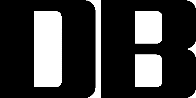 ICS   27.060.30CCS  点击此处添加CCS号序号符号名称单位1石灰石纯度/2生石灰纯度/3b尿素溶液浓度%4添加石灰石脱硫后的计算或实测燃料t/h5未添加石灰石脱硫后的计算或实测燃料量t/h6Bfl湿法脱硫废水处理量t7湿法脱硫系统耗水量t8半干法脱硫系统耗水量t/h9锅炉燃料消耗量t/h10液氨消耗量t/h11Bns尿素消耗量t/h12炉内石灰石粉耗量t/h13炉内脱硫后SO2剩余量t14C满足环保要求的SO2实际排放浓度mg/Nm315CNOxSNCR入口NOx含量mg/Nm316湿法脱硫入口（或炉内脱硫出口）SO2浓度mg/Nm317低温余热烟气比热容kJ/(kg·K)18脱硫塔对应的锅炉蒸发量t/h19布袋除尘器引风机增加的功率能耗折标kgce20布袋除尘器压缩空气系统能耗折标kgce21布袋除尘器运行能耗折标kgce22高温烟气余热回收产生的经济效益万元23高温烟气余热显热回收kJ/m324低温余热节水增益万元25高温烟气余热潜热回收kJ/m326低温余热经济效益（余热）万元27炉内脱硫石灰石制粉运行能耗折标kgce28脱硫热损失的能耗折标kgce29湿法脱硫运行电耗折标kgce30湿法脱硫耗电折标kgce31半干法脱硫系统耗电折标kgce32半干法脱硫系统耗水折标kgce33SNCR脱硝运行耗水折标kgce34SNCR运行耗电折标kgce35SCR运行耗电折标kgce36SCR吹灰及加热还原剂蒸汽耗量折标kgce37温余热耗电折标kgce38低温余热回收水增益折标kgce39F装置静态总投资费用万元40hSCR催化剂使用周期h41热网水循环水泵水阻mH2O42疏水水泵压头mH2O43吸收式热泵驱动蒸汽疏水焓值kJ/kg44溢流水泵压头mH2O45余热水循环水泵压头mH2O46吸收式热泵驱动蒸汽焓值kJ/kg47锅炉运行小时h48SNCR尿素与NO反应的反应热kJ/mol49SNCR尿素与NO2反应的反应热kJ/mol50SNCR还原剂喷射温度焓值kJ/kg51SNCR还原剂蒸发温度（100℃）焓值kJ/kg52SNCR还原剂（气态）排烟温度下焓值kJ/kg53SNCR还原剂（气态）蒸发温度下焓值kJ/kg54固体燃料中硫燃烧后生成SO2的份额/55钙硫摩尔比/56湿法脱硫炉外钙硫摩尔比/57半干法脱硫炉外钙硫摩尔比/58低温余热烟气回收水量t/h59节能塔入口烟气中含水蒸气的量t/h60节能塔出口烟气中含水蒸气的量t/h61脱硫系统出口对应单位体积烟气中的饱和蒸汽量g/Nm362节水塔系统出口对应饱和蒸汽含水g/Nm363低温余热烟气中SO2总量kg/h64低温余热氧化SO2量kg/h65低温余热H2SO4总量kg/h66低温余热H+物质的量mol/h67Na2CO3消耗量kg/h68n设备使用年数万元69布袋除尘器进出口压差Pa70脱硫系统出口（ta温度）水蒸气饱和压力MPa71压缩空气马达全载功率kW72布袋除尘器配套设备电机运行功率kW73节水塔系统出口水蒸气饱和压力MPa74石灰粉空压机额定功率kW75SCR系统固定连续运行设备功率kW76低温余热溢流水流量m3/h77吸收式热泵功率kW78热网水循环水泵增加功率kW79疏水水泵功率kW80电机总额定功率kW81引风机增加功率kW82溢流水泵功率kW83余热回收设备总功率kW84余热水循环水泵功率kW85湿法脱硫系统总耗电功率kW86半干法脱硫系统总耗电功率kW87SCR脱硝系统耗电功率kW88布袋除尘器的进口风量m3/s89燃料收到基发热量kJ/kg90低温余热烟气降温的显热MW91吸收式热泵总制热量MW92低温余热回收的实际余热量MW93冷凝出的蒸汽潜热MW94低温余热回收的理论余热量MW95SNCR还原剂溶液由喷射温度加热至蒸发温度的吸热量占锅炉入炉燃料的比例%96SNCR还原剂蒸发过程吸热量占锅炉入炉燃料热值的比例%97SNCR还原剂蒸发相变后升至排烟温度时吸热量占锅炉入炉燃料热值的比例%98SNCR还原剂溶液质量流量t/h99吸收式热泵热网水流量m3/h100吸收式热泵疏水流量m3/h101喷淋水循环水量m3/h102SNCR还原剂蒸发吸热全过程总吸热量占锅炉入炉燃料热值的比例%103SNCR尿素与NOx反应放热量占锅炉入炉燃料热值的比例；%104马达全载运转时间比%105马达空载运转时间比%106SNCR还原剂气化潜热kJ/kg107sSCR蒸汽耗量t/h108燃料收到基硫分%109低温余热烟气温降℃110脱硫塔出口烟温℃111填料塔出口烟温℃112低温余热喷淋水入口温度℃113热网回水温度℃114吸收式热泵热网水出口温度℃115引风机处烟温℃116炉内用石灰石单价元/t117炉外用石灰石单价元/t118干法脱硫生石灰单价元/t119石灰石粉制备运行电价元/kW·h120湿法脱硫系统运行电价元/kW·h121半干法脱硫运行电价元/kW·h122湿法脱硫系统用水单价元/t123半干法脱硫用水单价元/t124湿法脱硫石膏售价元/t125湿法脱硫废水处理价格元/t126低温余热运行电价元/kW·h127Na2CO3价格元/t128低温余热装置节水单价元/t129VSCR催化剂更换体积m3130脱硫塔出口烟气流量Nm3/h131节能塔入口的烟气中干烟气总量Nm3/h132低温余热单价（余热）元/GJ133节能塔出口烟气总量Nm3/h134高温烟气余热回收高温烟气量m3/h135VySNCR入口烟气量Nm3/h136炉内脱硫石灰石费用万元137湿法脱硫炉外石灰石费用万元138半干法脱硫炉外石灰石费用万元139炉内脱硫石灰石制粉费用万元140湿法脱硫系统炉外运行耗电费用万元141半干法脱硫系统耗电费用万元142湿法脱硫系统用水费用万元143半干法脱硫系统耗水费用万元144湿法脱硫石膏收益万元145湿法脱硫废水处理费用万元146低温余热运行耗电费用万元147低温余热Na2CO3费用万元148装置折旧费用万元149装置维修费用万元150装置运行人工费用万元151装置财务费用万元152引风机电价元/kW·h153压缩空气马达电价元/kW·h154布袋除尘器运行电价元/kW·h155高温余热回收热量价格元/kJ156低温余热价格元/Gj157v1尿素单价元/t158SCR液氨单价元/t159v2制备尿素溶液水费元/t160SCR运行电价元/kW·h161SNCR运行电价元/kW·h162SCR运行蒸汽价格元/t163SCR催化剂价格元/m3164W石灰石耗量t165布袋除尘器阻力增加的引风机功率运行费用万元166布袋除尘器压缩空气运行费用万元167布袋除尘器运行电费万元168石灰粉压缩空气产量m3/h169石灰石粉产量t/h170尿素费用万元171SCR液氨费用万元172制备尿素溶液用水费用万元173SCR系统耗电费用万元174SNCR脱硝耗电费用万元175SCR蒸汽耗量费用万元176SCR催化剂运行费用万元177湿法脱硫石膏含水率%178脱硫塔出口SO2含量mg/Nm3179脱硫系统出口饱和水蒸气体积分数%180节水塔系统出口饱和水蒸气体积分数%181理论炉内脱硫效率%182湿法脱硫效率%183填料层对SO2脱除率%184炉内脱硝效率%185SO2氧化率%186y装置运行人工年均工资万元/人187石灰粉压缩空气系数m3/t188电力折标系数kgce/kW·h189原煤折标系数kgce/kg190新水折标系数kgce/t191蒸汽折标系数kgce/kg192氨氮摩尔比/193SCR氨氮摩尔比/序号符号名称单位取值或来源1脱硫塔对应的锅炉蒸发量t/h按设计值或实际运行负荷2每蒸吨锅炉烟气量Nm3/h按设计值或实际值3脱硫塔出口烟温℃按照脱硫系统设计书或测量值4填料塔出口烟温℃取值范围25～305脱硫塔出口SO2含量mg/Nm3按不同排放标准取值6热网回水温度℃按热网设计值或运行值7吸收式热泵热网水出口温度℃基于吸收式热泵选型8吸收式热泵驱动蒸汽焓值kJ/kg基于吸收式热泵选型9吸收式热泵驱动蒸汽疏水焓值kJ/kg基于吸收式热泵选型10余热水循环水泵压头mH2O基于填料塔设计11热网水循环水泵水阻mH2O基于吸收式热泵选型12疏水水泵压头mH2O基于系统设计13溢流水泵压头mH2O满足脱硫塔除雾要求14额定循环水量占总循环水量的比例（溢出流水引起余热量损失）%设计值15引风机处烟温℃设计值16引风机前实际烟气流量m3/h设计值17增设填料塔引起的烟气阻力增加Pa设计值18低温余热溢流水流量m3/h设计值19低温余热运行电价元/kW·h/20低温余热装置回收水单价元/t/21Na2CO3价格元/kg/22低温余热价格元/Gj/序号符号名称单位计算公式或取值1脱硫塔出口烟气流量Nm3/h2脱硫系统出口（ta温度）水蒸气饱和压力MPa3脱硫系统出口饱和水蒸气体积分数%4脱硫系统出口对应单位体积烟气中的饱和蒸汽量g/Nm35节水塔系统出口水蒸气饱和压力MPa参考脱硫系统出口水蒸气饱和压力6节水塔系统出口饱和水蒸气体积分数%7节水塔系统出口对应饱和蒸汽含水g/Nm38节能塔入口烟气中含水蒸气的量t/h9节能塔入口的烟气中干烟气总量Nm3/h10节能塔出口烟气总量Nm3/h11节能塔出口烟气中含水蒸气的量t/h12低温余热烟气回收水量t/h13冷凝出的蒸汽潜热MW0.7  14低温余热烟气温降℃15低温余热烟气比热容kJ/(kg·K)由烟气温度及成分查表16低温余热烟气降温的显热MW17低温余热回收的理论余热量MW18低温余热喷淋水入口温度℃19喷淋水循环水量m3/h设计值20低温余热回收的实际余热量MW21填料层对SO2脱除率%设计值（可取55%）22SO2氧化率%强制氧化，可取100%23低温余热烟气中SO2总量kg/h24低温余热氧化SO2量kg/h25低温余热H2SO4总量kg/h26低温余热H+物质的量mol/h27Na2CO3消耗量kg/h1000)28吸收式热泵总制热量MW29吸收式热泵热网水流量m3/h30吸收式热泵疏水流量m3/h31余热水循环水泵功率kW32热网水循环水泵增加功率kW33疏水水泵功率kW34溢流水泵功率kW35吸收式热泵功率kW36引风机增加功率kW37余热回收设备总功率kW